附件 3：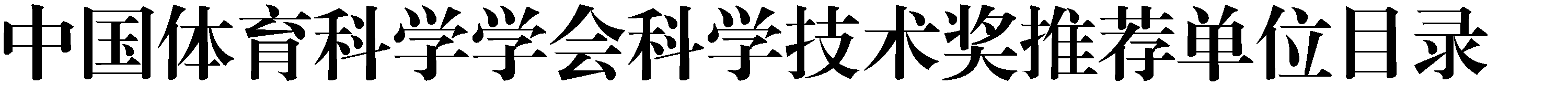 序号推荐单位类别1冬季运动管理中心总局直属2射击射箭运动管理中心总局直属3自行车击剑运动管理中心总局直属4水上运动管理中心总局直属5举重摔跤柔道运动管理中心总局直属6拳击跆拳道运动管理中心总局直属7田径运动管理中心总局直属8游泳运动管理中心总局直属9体操运动管理中心总局直属10手曲棒垒球运动管理中心总局直属11篮球运动管理中心总局直属12排球运动管理中心总局直属13乒乓球羽毛球运动管理中心总局直属14网球运动管理中心总局直属15小球运动管理中心总局直属16航空无线电模型运动管理中心总局直属17棋牌运动管理中心总局直属18武术运动管理中心总局直属19健身气功管理中心总局直属20登山运动管理中心总局直属21汽车摩托车运动管理中心总局直属22社会体育指导中心总局直属23训练局总局直属24国家奥林匹克体育中心总局直属25体育科学研究所总局直属26运动医学研究所总局直属27反兴奋剂中心总局直属28北京体育大学总局直属29体育文化发展中心总局直属30体育信息中心总局直属31北京体育科学学会地方学会序号推荐单位类别32天津市体育科学学会地方学会33河北省体育科学学会地方学会34山西省体育科学学会地方学会35内蒙古体育科学学会地方学会36辽宁省体育科学学会地方学会37吉林省体育科学学会地方学会38黑龙江省体育科学学会地方学会39上海市体育科学学会地方学会40江苏省体育科学学会地方学会41浙江省体育科学学会地方学会42安徽省体育科学学会地方学会43福建省体育科学学会地方学会44江西省体育科学学会地方学会45山东省体育科学学会地方学会46河南省体育科学学会地方学会47湖北省体育科学学会地方学会48湖南省体育科学学会地方学会49广东省体育科学学会地方学会50重庆市体育科学学会地方学会51四川省体育科学学会地方学会52贵州省体育科学学会地方学会53云南省体育科学学会地方学会54陕西省体育科学学会地方学会55甘肃省体育科学学会地方学会56宁夏体育科学学会地方学会57新疆体育科学学会地方学会58大连市体育科学学会地方学会59宁波市体育科学学会地方学会60广州体育科学学会地方学会61中国残疾人体育运动管理中心会员单位62北京中科凯而健康科技有限公司会员单位63北京大学第三医院会员单位64江苏中正检测股份有限公司会员单位序号推荐单位类别65李宁（中国）体育用品有限公司会员单位66南通铁人运动用品有限公司会员单位67广西财经学院会员单位68广州耐氏柯特地板有限公司会员单位69郑州大学体育学院会员单位70北京动量科技有限责任公司会员单位71北京知行灵动科技有限公司会员单位72上海悦康投资管理有限公司会员单位73防灾科技学院会员单位74厦门乐我教育咨询有限公司会员单位75四川目拓体育文化传播有限公司会员单位76厦门博斐教育咨询有限公司会员单位77天津财经大学会员单位78合肥恒诚智能技术有限公司会员单位79南京晓庄学院会员单位80杭州捷茵体育文化有限公司会员单位81苏州捷米教育科技有限公司会员单位82北京中联建诚建材有限公司会员单位83上海体育学院体育院校84武汉体育学院体育院校85西安体育学院体育院校86成都体育学院体育院校87沈阳体育学院体育院校88哈尔滨体育学院体育院校89吉林体育学院体育院校90首都体育学院体育院校91天津体育学院体育院校92河北体育学院体育院校93山东体育学院体育院校94南京体育学院体育院校95广州体育学院体育院校